                                                                                                                  ПРОЕКТ             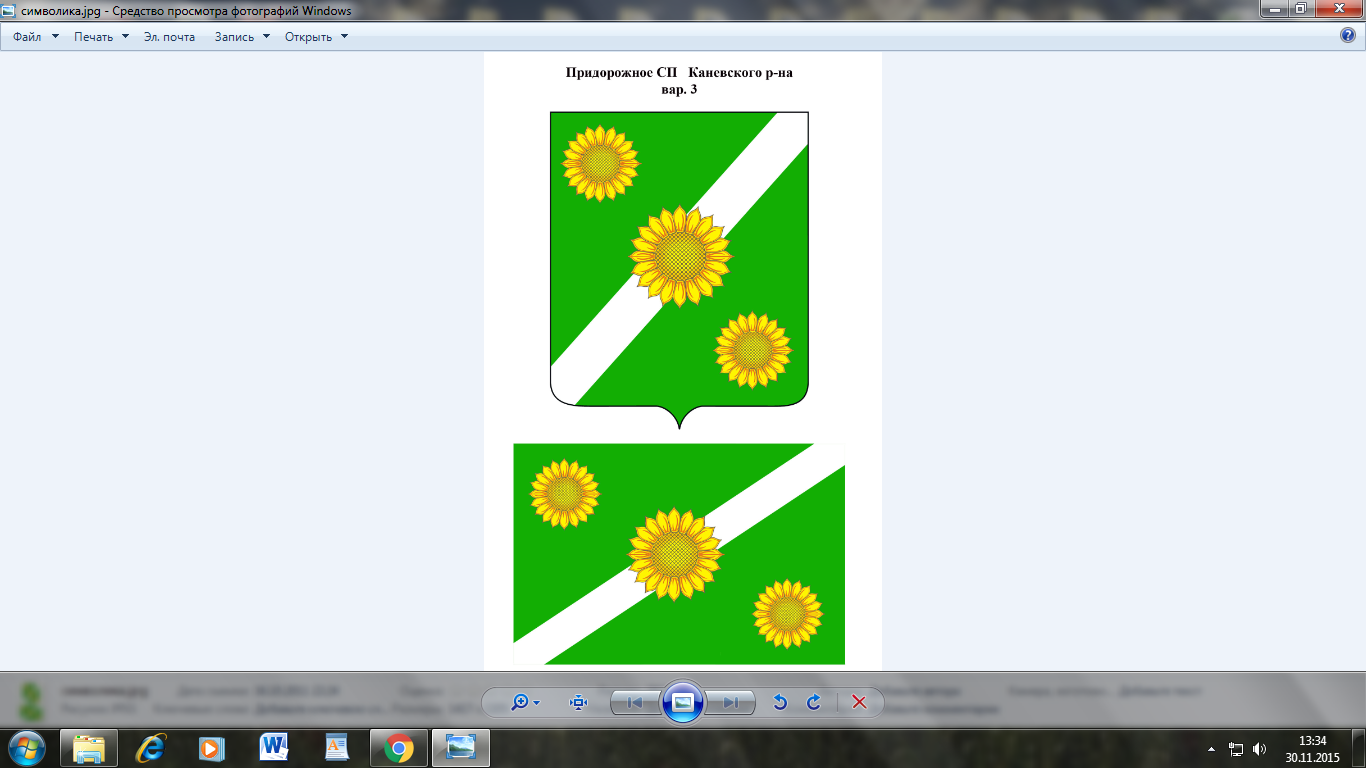 СОВЕТ ПРИДОРОЖНОГО СЕЛЬСКОГО ПОСЕЛЕНИЯ КАНЕВСКОГО РАЙОНАРЕШЕНИЕ  _______________                                                                                         № ____ст-ца ПридорожнаяО внесении изменений в решение Совета  Придорожного сельского поселения Каневского района от 21 декабря 2018 года  № 170 «О бюджете  Придорожного сельского поселения Каневского района на 2019 год»          В соответствии с  Бюджетным кодексом Российской Федерации и Уставом Придорожного сельского поселения Каневского района, рассмотрев вносимые изменения в решение № 170 сессии Совета Придорожного сельского поселения Каневского района от 21 декабря 2018г.  "О бюджете  Придорожного сельского поселения Каневского района на 2019 год" Совет Придорожного сельского поселения Каневского района р е ш и л :         1.Внести изменения в решение Совета Придорожного сельского поселения Каневского района от 21 декабря 2018 года № 170 "О бюджете Придорожного сельского поселения Каневского района на 2019 год":         1.1. Внести изменения в основные характеристики местного бюджета на 2019год:         - в подпункте 1, пункта 1 слова «в сумме  16242,6 тыс.рублей» заменить словами «в сумме  16262,6»;              - в подпункте 2, пункта 1 слова «в сумме  16885,7  тыс.рублей» заменить словами «в сумме 16905,7  тыс. рублей»;         1.2. Приложение №  2, 5, 6, 7, 8 решения изложить в следующей редакции:Объем поступлений доходов в бюджет Придорожного сельского поселения Каневского района  по кодам видов (подвидов) доходов и классификации операций сектора государственного управления, относящихся к доходам бюджета на 2019 годтыс.рублейРаспределение бюджетных ассигнований по разделам и подразделам классификации расходов бюджета Придорожного сельского поселения Каневского района на 2019 год						                                                          тыс.руб.Распределение  бюджетных ассигнований по целевым статьям (муниципальным программам Придорожного сельского поселения Каневского района и непрограммным направлениям деятельности), группам видов расходов классификации расходов бюджета Придорожного сельского поселения Каневского района на 2019 год тыс. руб.Ведомственная структура расходов бюджета Придорожного сельского поселения Каневского района на 2019 год	                                                                        тыс.руб.Приложение № 8к решению  Совета Придорожного сельского поселения Каневского района «О бюджете Придорожного сельского поселения Каневского района на 2019 год»  от 21.12.2018 года  № 170Источники внутреннего финансирования дефицитабюджета Придорожного сельского поселения Каневского района, перечень статей и видов источников финансирования дефицитов бюджета   на 2019 год                                                                                                                 тыс. руб.       2. Контроль за выполнением данного решения возложить на постоянную комиссию Совета Придорожного сельского поселения Каневского района по вопросам социального развития сельского поселения.       3. Решение вступает в силу со дня его обнародования.Глава Придорожного сельского поселения Каневского района                                                                                  А.Н.КамышанПояснительная записка к проекту решения "О внесении изменений в решение Совета  Придорожного сельского поселения Каневского района от 21.12.2018 года, решение № 170 «О бюджете  Придорожного сельского поселения Каневского района на 2019 год" Увеличение  доходной  и расходной части бюджета:           ПРИЛОЖЕНИЕ №  2к решению  Совета Придорожного сельского поселения Каневского района «О бюджете Придорожного сельского поселения Каневского района на 2019 год»от 21.12.2018 года  № 170Код бюджетной классификации Российской ФедерацииНаименование доходаСумма1231 00 00000 00 0000 000Налоговые и неналоговые доходы6 251,21 01 02000 01 0000 110 Налог на доходы физических лиц1 263,41 03 02000 01 0000 110Акцизы по подакцизным товарам (продукции), производимым на территории Российской Федерации1413,61 05 03010 01 0000 110Единый сельскохозяйственный налог 652,51 06 01030 10 0000 110Налог на имущество физических лиц, взимаемый по ставкам, применяемый к объектам налогообложения, расположенным в границах сельских поселений330,01 06 06000 10 0000 110Земельный налог2 473,21 11 05025 10 0000 120Арендная плата и поступления от продажи права на заключение договоров аренды за земли находящихся в собственности поселений5,41 11 05035 10 0000 120Доходы от сдачи в аренду имущества, находящегося в оперативном управлении органов управления сельских поселений и созданных ими учреждений (за исключением имущества муниципальных бюджетных и автономных учреждений)83,11 16 1805010 0000 140Денежные взыскания (штрафы) за нарушение бюджетного законодательства (в части бюджетов сельских поселений) 10,01 16 3305010 0000 140Денежные взыскания (штрафы) за нарушение бюджетного законодательства Российской Федерации о контрактной системе в сфере закупок товаров, работ, услуг для обеспечения государственных и муниципальных нужд для нужд сельских поселений20,02 00 00000 00 0000 000Безвозмездные поступления10 011,42 02 00000 00 0000 000Безвозмездные поступления от других бюджетов бюджетной системы Российской Федерации10 011,42 02 10000 00 0000 150Дотации бюджетам бюджетной системы Российской Федерации 7 281,42 02 20000 00 0000 151Субсидии бюджетам бюджетной системы Российской Федерации2 491,32 02 30000 00 0000 150Субвенции бюджетам бюджетной системы Российской Федерации 225,52 02 40000 00 0000 150Иные межбюджетные трансферты 13,2Всего доходов16 262,6ПРИЛОЖЕНИЕ №  5к решению  Совета Придорожного сельского поселения Каневского района «О бюджете Придорожного сельского поселения Каневского района на 2019 год»от 21.12.2018 года  № 170НаименованиеРЗПРСумма123 4Общегосударственные вопросы01004741,0Функционирование высшего должностного лица субъекта Российской Федерации и муниципального образования0102663,0Функционирование Правительства Российской Федерации, высших исполнительных органов государственной власти субъектов Российской Федерации, местных администраций01042963,3Обеспечение деятельности финансовых, налоговых и таможенных органов и органов финансового (финансово-бюджетного) надзора010620,5Обеспечение проведения выборов и референдумов0107191,6Резервные фонды01111,0Другие общегосударственные вопросы0113901,6Национальная оборона 02 00221,7Мобилизационная и вневойсковая подготовка0203221,7Национальная экономика0400 4239,7Сельское хозяйство и рыболовство04054,0Дорожное хозяйство (дорожные фонды)04094132,5Другие вопросы в области национальной экономики0412103,2Жилищно-коммунальное хозяйство05 00850,9Коммунальное хозяйство0502147,8Благоустройство0503703,1Культура, кинематография 08 006570,9Культура08016570,9Социальная политика1000156,4Пенсионное обеспечение1001156,4Физическая культура и спорт1100 124,4Массовый спорт1102124,4Обслуживание государственного и муниципального долга13 000,7Обслуживание государственного внутреннего и муниципального долга13010,7Всего расходов16905,7Приложение № 6                                                 к решению  Совета Придорожного сельского поселения Каневского района «О бюджете Придорожного сельского поселения Каневского района на 2019 год»от 21.12.2018  года  № 170НаименованиеЦСРВРСумма1234Всего расходов16 905,701Муниципальная программа «Развитие деятельности органов местного самоуправления и гражданского общества Придорожного сельского поселения»01 0 00 00000897,8Развитие общественного самоуправления01 1 00 0000070,1Обеспечение реализации отдельных мероприятий муниципальной программы01 1 01 0000070,1Мероприятия по осуществлению функций  территориальных органов общественного самоуправления01 1 01 1001048,0Социальное обеспечение и иные выплаты населению01 1 01 1001030048,0Мероприятия по уточнению книг похозяйственного учета 01 1 01 1002022,1Закупка товаров, работ и услуг для обеспечения государственных (муниципальных) нужд01 1 01 1002020022,1Информационное обеспечение и сопровождение деятельности органов местного самоуправления01 2 00 0000072,0Обеспечение доступа к информации о деятельности органов местного самоуправления с использованием периодических печатных изданий и телевидения01 2 01 0000072,0Мероприятия по информированию населения о деятельности органов муниципальной власти на территории Придорожного сельского поселения Каневского района 01 2 01 1003072,0Закупка товаров, работ и услуг для обеспечения государственных (муниципальных) нужд01 2 01 1003020072,0Прочие обязательства муниципального образования01 4 00 00000725,7Мероприятия по прочим расходам01 4 01 00000725,7Прочие мероприятия в рамках реализации полномочий01 4 01 10250702,7Закупка товаров, работ и услуг для обеспечения государственных (муниципальных) нужд01 4 01 10250200702,7Иные бюджетные ассигнования01 4 01 1025080023,0Совершенствование механизмов управления развития Придорожного сельского поселения01 5 00 0000030,0Организация мероприятий, праздничных дней, юбилейных и памятных дат, проводимых администрацией01 5 01 0000030,0Мероприятия по организации и проведению торжественных и юбилейных мероприятий, праздничных дней и памятных дат.01 5 01 1028030,0Закупка товаров, работ и услуг для обеспечения государственных (муниципальных) нужд01 5 01 1028020030,003Муниципальная программа «Развитие сельского хозяйства»03 0 00 000004,0Сдача на утилизацию биоотходов специализированной организации03 0 04 000004,0Мероприятия по утилизации биоотходов специализированной организацией03 0 04 10320 4,0Закупка товаров, работ и услуг для обеспечения государственных (муниципальных) нужд03 0 04 103202004,004Муниципальная программа «Развитие и содержание дорожного хозяйства в Придорожном сельском поселении Каневского района» 04 0 00 000004132,5Реализация мероприятий по содержанию и ремонту автомобильных дорог общего пользования, в том числе дорог в поселениях (за исключением автомобильных дорог федерального значения)04 0 01 000004132,5Содержание и ремонт автомобильных дорог общего пользования, в том числе дорог в поселениях (за исключением автомобильных дорог федерального значения)04 0 01 100701564,0Закупка товаров, работ и услуг для обеспечения государственных (муниципальных) нужд04 0 01 100702001564,0Капитальный ремонт и ремонт автомобильных дорог общего пользования местного значения на территории Краснодарского края04 0 01S2 4402568,5Закупка товаров, работ и услуг для обеспечения государственных (муниципальных) нужд04 0 01S2 4402002568,505Муниципальная программа «Комплексное и устойчивое развитие Придорожного сельского поселения Каневского района в сфере строительства и архитектуры»05 0 00 0000090,0Подготовка землеустроительной документации на территории Придорожного сельского поселения Каневского района05 0 01 0000090,0Развитие Придорожного сельского поселения Каневского района в сфере строительства, архитектуры, землеустройства05 0 01 1010090,0Закупка товаров, работ и услуг для обеспечения государственных (муниципальных) нужд05 0 01 1010020090,006Муниципальная программа «Развитие благоустройства на территории Придорожного сельского поселения Каневского района»06 0 00 00000703,1Озеленение06 0 02 000005,0Мероприятия в области озеленения06 0 02 101405,0Закупка товаров, работ и услуг для обеспечения государственных (муниципальных) нужд06 0 02 101402005,0Организация и содержание мест захоронения06 0 03 0000077,8Мероприятия в области организации и содержания мест захоронения06 0 03 1015077,8Закупка товаров, работ и услуг для обеспечения государственных (муниципальных) нужд06 0 03 1015020077,8Другие мероприятия в области благоустройства06 0 05 00000620,3Мероприятия в области благоустройства06 0 05 10170620,3Закупка товаров, работ и услуг для обеспечения государственных (муниципальных) нужд06 0 05 10170200620,307Муниципальная программа «Развитие культуры и кинематографии в Придорожном сельском поселении Каневского района»07 0 00 000005740,9Дворцы и дома культуры07 0 01 000005725,8Выполнение муниципального задания, в том числе содержание имущества07 0 01 005905679,5Предоставление субсидий бюджетным, автономным учреждениям и иным некоммерческим организациям  07 0 01 005906005679,5Компенсация расходов на оплату жилых помещений, отопления и освещения работникам, муниципальных учреждений, проживающих в сельской местности07 0 01 1019046,3Предоставление субсидий бюджетным, автономным учреждениям и иным некоммерческим организациям  07 0 01 1019060046,3Развитие материально-технической базы учреждений культуры Придорожного сельского поселения 07 0 030 000015,1Мероприятия, направленные на укрепление материально- технической базы учреждений культуры Придорожного сельского поселения 07 0 031 020060015,108Муниципальная программа «Развитие библиотечной системы в Придорожном сельском поселении Каневского района»08 0 00 00000830,0Развитие библиотечной системы Придорожного сельского поселения Каневского района 08 0 01 00000830,0Выполнение муниципального задания, в том числе содержание имущества08 0 01 00590815,8Предоставление субсидий бюджетным, автономным учреждениям и иным некоммерческим организациям  08 0 01 00590600815,8Компенсация расходов на оплату жилых помещений, отопления и освещения работникам, муниципальных учреждений, проживающих в сельской местности08 0 01 1019011,2Предоставление субсидий бюджетным, автономным учреждениям и иным некоммерческим организациям  08 0 01 1019060011,2Развитие материально-технической базы учреждений культуры Придорожного сельского поселения 08 0 030 00003,0Мероприятия, направленные на укрепление материально- технической базы учреждений культуры Придорожного сельского поселения 08 0 031 02006003,009Муниципальная программа «Развитие физической культуры и спорта» 09 0 00 00000124,4Обеспечение выполнения функций в области физической культуры и спорта 09 0 01 00000124,4Развитие физической культуры и массового спорта в Придорожном сельском поселении09 0 01 10210124,4Закупка товаров, работ и услуг для обеспечения государственных (муниципальных) нужд09 0 01 10210200124,411Муниципальная программа «Развитие жилищно-коммунального хозяйства Придорожного сельского поселения Каневского района» на 2017-2019 годы11 0 00 00000147,8Развитие водоснабжения населенных пунктов11 0 01 00000147,8Мероприятия по ремонту водопроводов   в  населенных пунктах поселения11 0 01 10290147,8Закупка товаров, работ и услуг для обеспечения государственных (муниципальных) нужд11 0 01 10290200147,851Обеспечение деятельности высшего должностного лица муниципального образования51 0 00 00000663,0Высшее должностное лицо муниципального образования51 1 00 00000663,0Расходы на обеспечение функций органов местного самоуправления51 1 00 00190663,0Расходы на выплаты персоналу в целях обеспечения выполнения функций государственными (муниципальными) органами, казенными учреждениями, органами управления государственными внебюджетными фондами51 1 00 00190100663,052Обеспечение деятельности администрации муниципального образования52 0 00 000003203,0Обеспечение функционирования администрации муниципального образования52 1 00 000002963,3Расходы на обеспечение функций органов местного самоуправления52 1 00 001902963,3Расходы на выплаты персоналу в целях обеспечения выполнения функций государственными (муниципальными) органами, казенными учреждениями, органами управления государственными внебюджетными фондами52 1 00 001901002943,3Закупка товаров, работ и услуг для обеспечения государственных (муниципальных) нужд52 1 00 001902005,0Иные бюджетные ассигнования52 1 00 0019080015,0Финансовое обеспечение непредвиденных расходов52 2 00 000001,0Резервный фонд Придорожного сельского поселения Каневского района52 2 00 102301,0Иные бюджетные ассигнования52 2 00 102308001,0Отдельные непрограммные направления деятельности52 3 00 0000017,0Мероприятия направленные на решение вопросов местного значения в части подготовки и утверждения документов территориального планирования, утверждения правил землепользования  и застройки52 3 00 4002013,2Закупка товаров, работ и услуг для обеспечения государственных (муниципальных) нужд52 3 00 4002020013,2Осуществление отдельных полномочий Краснодарского края по образованию и организации деятельности административных комиссий52 3 00 601903,8Закупка товаров, работ и услуг для обеспечения государственных (муниципальных) нужд52 3 00 601902003,8Осуществление первичного воинского учета на территориях, где отсутствуют военные комиссариаты52 4 00 00000221,7Обеспечение первичного воинского учета на территориях, где отсутствуют военные комиссариаты52 4 00 51180221,7Расходы на выплаты персоналу в целях обеспечения выполнения функций государственными (муниципальными) органами, казенными учреждениями, органами управления государственными внебюджетными фондами52 4 00 51180100221,755Обеспечение деятельности избирательной комиссии55 0 00 00000191,6Проведение выборов и референдумов55 1 00 00000191,6Проведение выборов в представительные органы муниципального образования и главы муниципального образования55 1 00 10360191,6Закупка товаров, работ и услуг для обеспечения государственных (муниципальных) нужд55 1 00 10360200191,661Пенсионное обеспечение61 0 00 00000156,4Доплаты к пенсиям, дополнительное пенсионное обеспечение 61 1 00 00000156,4Дополнительное материальное обеспечение к пенсии Социальное обеспечение и иные выплаты населению61 1 00 10240156,4Социальное обеспечение и иные выплаты населению61 1 00 10240300156,463Управление финансами муниципального образования63 0 00 000000,7Обслуживание государственного и муниципального долга63 2 00 000000,7Процентные платежи по муниципальному долгу муниципального образования Придорожное сельское поселение63 2 00 102200,7Обслуживание государственного (муниципального) долга63 2 00 102207000,765Обеспечение деятельности контрольно-счетных органов65 0 00 0000020,5Обеспечение функционирования контрольно- счетных органов 65 1 00 0000020,5Осуществление полномочий контрольно-счетных органов сельских поселений по осуществлению внешнего муниципального финансового контроля65 1 00 2001020,5Межбюджетные трансферты65 1 00 2001050020,5Приложение № 7                                             к решению  Совета Придорожного сельского поселения Каневского района «О бюджете Придорожного сельского поселения Каневского района на 2019 год»от 21.12.2018 года  № 170НаименованиеВДРЗПРЦСРВРСумма1234567Общегосударственные вопросы99201004741,0Функционирование высшего должностного лица субъекта Российской Федерации муниципального образования9920102663,0Обеспечение деятельности высшего должностного лица муниципального образования992010251 0 00 00000663,0Высшее должностное лицо муниципального образования992010251 1 00 00000663,0Расходы на обеспечение функций органов местного самоуправления992010251 1 00 00190663,0Расходы на выплаты персоналу в целях обеспечения выполнения функций государственными (муниципальными) органами, казенными учреждениями, органами управления государственными внебюджетными фондами992010251 1 00 00190100663,0Функционирование Правительства Российской Федерации, высших исполнительных органов государственной  власти субъектов Российской Федерации, местных администраций99201042963,3Обеспечение деятельности администрации муниципального образования992010452 0 00 000002963,3Обеспечение функционирования администрации муниципального образования992010452 1 00 000002963,3Расходы на обеспечение функций органов местного самоуправления992010452 1 00 001902943,3Расходы на выплаты персоналу в целях обеспечения выполнения функций государственными (муниципальными) органами, казенными учреждениями, органами управления государственными внебюджетными фондами992010452 1 00 001901002943,3Закупка товаров, работ и услуг для обеспечения государственных (муниципальных) нужд992010452 1 00 001902005,0Иные бюджетные ассигнования992010452 1 00 0019080015,0Обеспечение деятельности финансовых, налоговых и таможенных органов финансового (финансово-бюджетного) надзора992010620,5Обеспечение деятельности контрольно-счетных органов992010665 0 00 0000020,5Обеспечение функционирования контрольно- счетных органов 992010665 1 00 0000020,5Осуществление полномочий контрольно-счетных органов сельских поселений по осуществлению внешнего муниципального финансового контроля992010665 1 00 2001020,5Межбюджетные трансферты992010665 1 00 2001050020,5Обеспечение проведения выборов и референдумов9920107191,6Обеспечение деятельности избирательной комиссии992010755 0 00 00000191,6Проведение выборов и референдумов992010755 1 00 00000191,6Проведение выборов в представительные органы муниципального образования и главы муниципального образования992010755 1 00 10360191,6Закупка товаров, работ и услуг для обеспечения государственных (муниципальных) нужд992010755 1 00 10360200191,6Резервные фонды99201111,0Обеспечение деятельности администрации муниципального образования992011152 0 00 000001,0Финансовое обеспечение непредвиденных расходов992011152 2 00 000001,0Резервный фонд Придорожного сельского поселения Каневского района992011152 2 00 102301,0Иные бюджетные ассигнования992011152 2 00 102308001,0Другие общегосударственные вопросы9920113901,6Обеспечение деятельности администрации муниципального образования992011352 0 00 000003,8Отдельные непрограммные направления деятельности992011352 3 00 000003,8Осуществление отдельных полномочий Краснодарского края по образованию и организации деятельности административных комиссий992011352 3 00 601903,8Закупка товаров, работ и услуг для обеспечения государственных (муниципальных) нужд992011352 3 00 601902003,8Муниципальная программа «Развитие деятельности органов местного самоуправления и гражданского общества Придорожного сельского поселения»992011301 0 00 00000897,8Развитие общественного самоуправления992011301 1 00 0000070,1Обеспечение реализации отдельных мероприятий муниципальной программы992011301 1 01 0000070,1Мероприятия по осуществлению функций  территориальных органов общественного самоуправления992011301 1 01 1001048,0Социальное обеспечение и иные выплаты населению992011301 1 01 1001030048,0Мероприятия по уточнению книг похозяйственного учета 992011301 1 01 1002022,1Закупка товаров, работ и услуг для обеспечения государственных (муниципальных) нужд992011301 1 01 1002020022,1Информационное обеспечение и сопровождение деятельности органов местного самоуправления992011301 2 00 0000072,0Обеспечение доступа к информации о деятельности органов местного самоуправления с использованием периодических печатных изданий и телевидения992011301 2 01 0000072,0Мероприятия по информированию населения о деятельности органов муниципальной власти на территории Придорожного сельского поселения Каневского района 992011301 2 01 1003072,0Закупка товаров, работ и услуг для обеспечения государственных (муниципальных) нужд992011301 2 01 1003020072,0Прочие обязательства муниципального образования992011301 4 00 00000725,7Мероприятия по прочим расходам992011301 4 01 00000725,7Прочие мероприятия в рамках реализации полномочий992011301 4 01 10250725,7Закупка товаров, работ и услуг для обеспечения государственных (муниципальных) нужд992011301 4 01 10250200702,7Иные бюджетные ассигнования992011301 4 0110 25080023,0Совершенствование механизмов управления развития Придорожного сельского поселения992011301 5 00 0000030,0Организация мероприятий, праздничных дней, юбилейных и памятных дат, проводимых администрацией992011301 5 01 0000030,0Мероприятия по организации и проведению торжественных и юбилейных мероприятий, праздничных дней и памятных дат.992011301 5 01 1028030,0Закупка товаров, работ и услуг для обеспечения государственных (муниципальных) нужд992011301 5 01 1028020030,0Национальная оборона 9920200221,7Мобилизационная и вневойсковая подготовка9920203221,7Обеспечение деятельности администрации муниципального образования992020352 0 00 00000221,7Осуществление первичного воинского учета на территориях, где отсутствуют военные комиссариаты992020352 4 00 00000221,7Обеспечение первичного воинского учета на территориях, где отсутствуют военные комиссариаты992020352 4 00 51180221,7Расходы на выплаты персоналу в целях обеспечения выполнения функций государственными (муниципальными) органами, казенными учреждениями, органами управления государственными внебюджетными фондами992020352 4 00 51180100221,7Национальная экономика99204004239,7Сельское хозяйство и рыболовство99204054,0Муниципальная программа «Развитие сельского хозяйства»992040503 0 00 000004,0Сдача на утилизацию биоотходов специализированной организации992040503 0 04 000004,0Мероприятия по утилизации биоотходов специализированной организацией992040503 0 04 10320 4,0Закупка товаров, работ и услуг для обеспечения государственных (муниципальных) нужд992040503 0 04 103202004,0Дорожное хозяйство (дорожные фонды)99204094132,5Муниципальная программа «Развитие и содержание дорожного хозяйства в Придорожном сельском поселении Каневского района» 992040904 0 00 000004132,5Реализация мероприятий по содержанию и ремонту автомобильных дорог общего пользования, в том числе дорог в поселениях (за исключением автомобильных дорог федерального значения)992040904 0 01 000004132,5Содержание и ремонт автомобильных дорог общего пользования, в том числе дорог в поселениях (за исключением автомобильных дорог федерального значения)992040904 0 01 100701564,0Закупка товаров, работ и услуг для обеспечения государственных (муниципальных) нужд992040904 0 01 100702001564,0Капитальный ремонт и ремонт автомобильных дорог общего пользования местного значения 992040904 0 01S2 4402568,5Закупка товаров, работ и услуг для обеспечения государственных (муниципальных) нужд992040904 0 01S2 4402002568,5Другие вопросы в области национальной экономики9920412103,2Муниципальная программа «Комплексное и устойчивое развитие Придорожного сельского поселения Каневского района в сфере строительства и архитектуры»992041205 0 00 0000090,0Подготовка землеустроительной документации на территории Придорожного сельского поселения Каневского района992041205 0 01 0000090,0Развитие Придорожного сельского поселения Каневского района в сфере строительства, архитектуры, землеустройства992041205 0 01 1010090,0Закупка товаров, работ и услуг для обеспечения государственных (муниципальных) нужд992041205 0 01 1010020090,0Обеспечение деятельности администрации Придорожного сельского поселения992041252 0 00 0000013,2Отдельные непрограммные направления деятельности992041252 3 00 0000013,2Мероприятия направленные на решение вопросов местного значения в части подготовки и утверждения документов территориального планирования, утверждения правил землепользования  и застройки992041252 3 00 4002013,2Закупка товаров, работ и услуг для обеспечения государственных (муниципальных) нужд992041252 3 00 4002020013,2Жилищно-коммунальное хозяйство9920500850,9Коммунальное хозяйство9920502147,8Муниципальная программа «Развитие жилищно-коммунального хозяйства Придорожного сельского поселения Каневского района» на 2017-2019 годы992050211 0 00 00000147,8Развитие водоснабжения населенных пунктов992050211 0 01 00000147,8Мероприятия по ремонту водопроводов   в  населенных пунктах поселения992050211 0 01 10290147,8Закупка товаров, работ и услуг для обеспечения государственных (муниципальных) нужд992050211 0 01 10290200147,8Благоустройство9920503703,1Муниципальная программа «Развитие благоустройства на территории Придорожного сельского поселения Каневского района»992050306 0 00 00000703,1Озеленение992050306 0 02 000005,0Мероприятия в области озеленения992050306 0 02 101405,0Закупка товаров, работ и услуг для обеспечения государственных (муниципальных) нужд992050306 0 02 101402005,0Организация и содержание мест захоронения992050306 0 03 0000077,8Мероприятия в области организации и содержания мест захоронения992050306 0 03 1015077,8Закупка товаров, работ и услуг для обеспечения государственных (муниципальных) нужд992050306 0 03 1015020077,8Другие мероприятия в области благоустройства992050306 0 05 00000620,3Мероприятия в области благоустройства992050306 0 05 10170620,3Закупка товаров, работ и услуг для обеспечения государственных (муниципальных) нужд992050306 0 05 10170200620,3Культура, кинематография 99208006570,9Культура99208016570,9Муниципальная программа «Развитие культуры и кинематографии в Придорожном сельском поселении Каневского района»992080107 0 00 000005740,9Дворцы и дома культуры992080107 0 01 000005725,8Выполнение муниципального задания, в том числе содержание имущества992080107 0 01 005905679,5Предоставление субсидий бюджетным, автономным учреждениям и иным некоммерческим организациям  992080107 0 01 005906005679,5Компенсация расходов на оплату жилых помещений, отопления и освещения работникам, муниципальных учреждений, проживающих в сельской местности992080107 0 01 1019046,3Предоставление субсидий бюджетным, автономным учреждениям и иным некоммерческим организациям  992080107 0 01 1019060046,3Развитие материально-технической базы учреждений культуры Придорожного сельского поселения 992080107 0 030 000015,1Мероприятия, направленные на укрепление материально- технической базы учреждений культуры Придорожного сельского поселения 992080107 0 031 020060015,1Муниципальная программа «Развитие библиотечной системы в Придорожном сельском поселении Каневского района»992080108 0 00 00000830,0Развитие библиотечной системы Придорожного сельского поселения Каневского района 992080108 0 01 00000827,0Выполнение муниципального задания, в том числе содержание имущества992080108 0 01 00590827,0Предоставление субсидий бюджетным, автономным учреждениям и иным некоммерческим организациям  992080108 0 01 00590600815,8Компенсация расходов на оплату жилых помещений, отопления и освещения работникам, муниципальных учреждений, проживающих в сельской местности992080108 0 01 1019011,2Предоставление субсидий бюджетным, автономным учреждениям и иным некоммерческим организациям  992080108 0 01 1019060011,2Развитие материально-технической базы учреждений культуры Придорожного сельского поселения 992080108 0 030 00003,0Мероприятия, направленные на укрепление материально- технической базы учреждений культуры Придорожного сельского поселения 992080108 0 031 02006003,0Социальная политика9921000156,4Пенсионное обеспечение992100161 0 00 00000156,4Доплаты к пенсиям, дополнительное пенсионное обеспечение 992100161 1 00 00000156,4Дополнительное материальное обеспечение к пенсии Социальное обеспечение и иные выплаты населению992100161 1 00 10240156,4Социальное обеспечение и иные выплаты населению992100161 1 00 10240300156,4Физическая культура и спорт9921100124,4Массовый спорт9921102124,4Муниципальная программа «Развитие физической культуры и спорта» 992110209 0 00 00000124,4Обеспечение выполнения функций в области физической культуры и спорта 992110209 0 01 00000124,4Развитие физической культуры и массового спорта в Придорожном сельском поселении992110209 0 01 10210124,4Закупка товаров, работ и услуг для обеспечения государственных (муниципальных) нужд992110209 0 01 10210200124,4Обслуживание государственного и муниципального долга99213000,7Обслуживание государственного внутреннего и муниципального долга99213010,7Управление финансами муниципального образования992130163 0 00 000000,7Обслуживание государственного и муниципального долга992130163 2 00 000000,7Процентные платежи по муниципальному долгу муниципального образования Придорожное сельское поселение992130163 2 00 102200,7Обслуживание государственного (муниципального) долга992130163 2 00 102207000,7Всего расходов16 905,7кодыНаименование групп, подгрупп, статей, подстатей, элементов, программ (подпрограмм), кодов экономической классификации источников внутреннего финансирования дефицита бюджета Сумма12390 00 00 00 00 0000 000Источники финансирования дефицита бюджетов - всего643,101 00 00 00 00 0000 000Источники внутреннего финансирования дефицитов бюджетов643,101 03 00 00 00 0000 000Бюджетные кредиты от других бюджетов бюджетной системы Российской Федерации400,001 03 01 00 00 0000 000Получение бюджетных кредитов от других бюджетов бюджетной системы Российской Федерации в валюте Российской Федерации400,001 03 01 00 00 0000 700Бюджетные кредиты от других бюджетов бюджетной системы Российской Федерации в валюте  Российской Федерации1038,001 03 01 00 10 0000 710Получение кредитов от других бюджетов бюджетной системы Российской Федерации бюджетами сельских поселений в валюте  Российской Федерации1038,001 03 01 00 00 0000 800Погашение бюджетных кредитов, полученных от других бюджетов бюджетной системы Российской Федерации в валюте  Российской Федерации638,001 03 01 00 10 0000 810Погашение бюджетами кредитов от других бюджетов бюджетной системы Российской Федерации бюджетами в валюте  Российской Федерации638,001 05 00 00 00 0000 000Изменение остатков средств на счетах по учету  средств бюджетов243,101 05 00 00 00 0000 500Увеличение остатков средств бюджетов17300,601 05 02 00 00 0000 500Увеличение прочих остатков средств бюджетов17300,601 05 02 01 00 0000 510Увеличение прочих остатков денежных средств бюджетов17300,601 05 02 01 10 0000 510Увеличение прочих остатков денежных средств бюджетов сельских  поселений17300,601 05 00 00 00 0000 600Уменьшение остатков средств бюджетов17543,701 05 02 00 00 0000 600Уменьшение прочих остатков средств бюджетов17543,701 05 02 01 00 0000 610Уменьшение прочих остатков денежных средств бюджетов17543,701 05 02 01 10 0000 610Уменьшение прочих остатков денежных средств бюджетов сельских поселений17543,7КодНаименование доходаСумма (тыс.руб.)1 16 1805010 0000 140Денежные взыскания (штрафы) за нарушение бюджетного законодательства (в части бюджетов сельских поселений) 20,0ИТОГО20,0№ п/пНаименование кодов бюджетной классификацииБюджетная классификацияСумма (тыс.руб.)1Прочие обязательства муниципального образования992 0113 0140110250 20020,0Итого:20,0